Friday 30th August will be the first day back to school for pupils in P2 – P7. Nursery and P1 pupils will have their own start dates.Friday 20th December the school will close at 12 noon. There will be no dinners served and no buses at 12 noon.Thursday 17th April the school will close at 12 noon. There will be no dinners served and no morning bus or buses at 12 noon.Monday 30th June the school will close at 12 noon. There will be no dinners served and no buses at 12 noon.There will be an additional staff training day in term one. This will be added once it has been confirmed.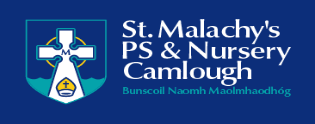                                      St Malachy’s PS, Camlough 2024 - 252024-25SMTWTFSSMTWTFSSMTWTFSSMTWTFSSMTWTFSSMAug 2412345678910111213141516171819202122232425262728293031Sep 24123456789101112131415161718192021222324252627282930Oct 2412345678910111213141516171819202122232425262728293031Nov 24123456789101112131415161718192021222324252627282930Dec 2412345678910111213141516171819202122232425262728293031Jan 2512345678910111213141516171819202122232425262728293031Feb 2512345678910111213141516171819202122232425262728Mar 2512345678910111213141516171819202122232425262728293031Apr 25123456789101112131415161718192021222324252627282930May 2512345678910111213141516171819202122232425262728293031Jun 25123456789101112131415161718192021222324252627282930